◄ هر مقاله بايد شامل اين بخش‌هاي اصلي باشد: چكيده، كلمات كليدي، مقدمه، روش شناسی، بحث اصلي، نتيجه گیری و منابع. عنوان مقاله با فونت B Mitra، 14 پررنگنام و نام خانوادگی نويسنده مسوول 1، نام و نام خانوادگی نويسنده دوم 21 کارشناسی ارشد، مدیریت آموزشی، دانشگاه هرمزگاناداره آموزش و پرورش شهرستان میناب، آموزشگاه آدرس پست الکترونیکشماره تماس2 کارشناسی ، آموزش ابتدایی، دانشگاه فرهنگیان 2اداره آموزش و پرورش شهرستان میناب، آموزشگاه آدرس پست الکترونیک شماره تماس چکیده : واژگان کلیدی: 1- مقدمه : (مقدمه، بیان مسئله، ضرورت، بیان اهداف، سوالات پژوهش، مبانی نظری،  پیشینه پژوهش)2- روش شناسی : (نوع تحلیل، روش گردآوری مطالب، جامعه آماری، مدل نمونه گیری، روش تحلیل یافته ها و...)3- بحث درباره یافته ها4- نتیجه گیرینكات مهم انجام شده در كار بصورت خلاصه مرور و نتايج به دست آمده توضيح داده شوند. همچنين در اين بخش بايد سهم علمي مقاله (Contribution) بصورت واضح بيان شود. نتيجه می‏‌تواند به کاربردهای پژوهش انجام شده اشاره کند؛ نکات مبهم و قابل پژوهش جديد را مطرح کند؛ ويا گسترش موضوع بحث را به زمينه‏‌های ديگر پيشنهاد دهد. پیشنهاداتمنابعبخش مراجع در انتهاي مقاله قرار مي‌گيرد و عنوان آن داراي شماره نيست. شماره مراجع پایانی به ترتیب حروف الفباء می¬باشد. تمام مراجع حتماً بايد در متن مقاله مورد ارجاع واقع شده باشند.توضیحات تکیملی درباره فرمت مقاله 
فرمت نگارش مقاله شامل دو بخش می باشد: (توضیحات کلی درباره نحوه نگارش- توضیحات تفصیلی درباره ویژگی های مقاله)1- توضیحات کلی درباره نحوه نگارش مقالهبه منظور يكسان سازي مجموعه مقالات اين جشنواره و نيز براي آنكه امكان تركيب و انتقال فايل كامپيوتري آنها فراهم شود، لازم است كه همة مقالات با طرحي يكسان و كاملاً هماهنگ تهيه و تايپ شوند. اين راهنما به نويسندگان مقالات فارسي كمك مي‌كند تا مقالة خود را با طرح مورد قبول همایش تهيه نمايند. توجه شود كه فرمت ظاهري اين راهنما و نگارش آن منطبق بر دستورالعمل مورد قبول همایش است.تمام مقالات بایستی با سربرگ و مطابق با این نمونه ارسال شوند.براي تايپ مقاله به زبان فارسي، فقط از نرم افزار مايكروسافت ورد ( Microsoft Office Word  ) در محيط ويندوز با امكانات فارسي استفاده كنيد. متن اصلي مقاله به صورت تك ستوني با قلم (فونت)  B Mitra  و اندازة pt. 12 و با فاصله خطوط (single) تهيه شود. عنوان همة بخش‌ها با قلم ب.نازنين و اندازه pt. 14 پررنگ و عنوان زيربخش‌ها با قلم نازنين و اندازه 12پررنگ تايپ شود. عنوان هر بخش يا زيربخش، با يك خط خالي فاصله از انتهاي متن بخش قبلي تايپ و شماره‌گذاري شود. شماره‌گذاري بخش‌ها از مقدمه شروع مي‌شود. مقدمه داراي شماره 1 است. آخرين شماره نيز مربوط به بخش نتيجه گیری است. ساير بخش‌هاي قبل از مقدمه و پس از نتيجه، داراي شماره نيستند. هر بخش مي‌تواند شامل چند زيربخش باشد. زيربخش‌ها نيز داراي شماره هستند كه از 1 شروع مي‌شود. هنگام شماره‌گذاري زيربخش‌ها دقت كنيد كه شماره بخش در سمت راست قرار گيرد. مثلاً براي شماره‌گذاري زيربخش 3 از بخش 2 بنويسيد:2- 3. زمان ارسال مقالات و برگزاری همایشآخرین ارسال اصل مقاله تا 5  آذرماماه 1401زمان برگزاری همایش اذرماه 1401 خواهد بود مکان برگزاری همایش : متعاقبا اعلان خواهد شدنسخه‌هاي ارسالي به دبيرخانه همایش  فايل مقاله بايد به گونه‌اي باشد كه در صورت نياز بتوان به راحتي و بدون كار اضافه‌اي آن را باز كرد، پرينت گرفت و یا تحويل چاپخانه  داد. (فایل های ارسالی در قالب Word و یا به صورت فایل zip  شده باشد) دبيرخانه، از بررسي مقالاتي كه مطابق اين دستورالعمل تهيه نشده باشند، معذور است و عواقب ارسال اينگونه مقالات بر عهده نويسنده است. نويسندگان محترم توجه داشته باشند كه كليه مكاتبات مربوط به مقالات صرفاً از طريق ارتباط با دبیرخانه کنفرانس صورت خواهد گرفت. حداکثر طول مقالهحداکثر طول هر مقالة كامل شامل شکلها و جدولها كه منطبق با اين دستورالعمل تهيه مي‌شود، نبايد از 20 صفحة A4 بيشتر باشد.واژه‌هاي خارجي در متن فارسيبراي واژه‌ها و نام‌هاي خارجي، حتي‌الامكان از معادل‌هاي فارسي مصطلح و مصوب استفاده نمائيد. در مورد نام‌هاي خارجي غامض يا معادل‌هاي غيرمصطلح فارسي، فقط در اولين ارجاع و بلافاصله پس از ذكر اين گونه واژه‌ها، معادل لاتين آن را به صورت زيرنويس در پايين همان صفحه قيد نمائيد. 4-1- زيرنويسهادر صورت نياز به درج زيرنويس، همة‌ موارد فارسي و به صورت راست‌چين با قلم ب.نازنين و اندازة pt. 11 و زيرنويسهاي لاتين به صورت چپ‌چين با قلم Times New Roman اندازة pt. 10 نوشته شوند. جدول‌هاهر جدول بايد داراي شماره و عنوان (توضيح) باشد، كه در سمت راست بالاي جدول با قلم نازنين پررنگ و اندازة pt. 10 تايپ و به ترتيب از 1 شماره‌گذاري مي‌شود. بهتر است جدول‌ها در داخل متن و پس از جايي كه به آنها ارجاع مي‌شود، درج گردند. عنوان ستونهاي جداول بايستي به صورت وسط چين (ب.نازنين pt. 11 پررنگ) و كليه متون در داخل جدول اگر فارسي باشند به صورت وسطچين (نازنين pt. 11 نازك) و اگر لاتين باشند به صورت چپچين (Times New Roman 8 pt.) بايد تايپ شوند. همة اعداد در جدول‌ها بايد به صورت فارسي و وسط چين تايپ شوند. ذكر واحد كميت‌ها در جدول الزامي است. هر جدول با يك سطر خالي فاصله از متن ماقبل و مابعد آن قرار گيرد. و نيز اگر جدولها داراي مرجع ميباشند بايستي شماره مرجع در داخل كروشه در انتهاي عنوان جدول ذكر شود. جدول 1 مطابق دستورالعمل فوق تهيه شده است. در اين جدول نوع و اندازه قلم مورد نياز براي تدوين مقالات فارسي به صورت خلاصه آمده است. (توجه شود كه خود جدول نيز بايد در موقعيت وسطچين نسبت به طرفين كاغذ قرار گيرد.) جدول 1: خلاصه نوع و اندازه قلمهاي مورد نياز براي تدوين مقالات فارسيشكل‌ها و نمودارهاهر شكل و نمودار بايد داراي شماره و عنوان (توضيح) باشد كه به صورت وسطچين در زير آن با قلم ب.نازنين پررنگ و اندازة pt. 10 تايپ و به ترتيب از 1 شماره‌گذاري مي‌شود. نمودارها و شكلها ميتوانند به صورت رنگي و يا سياه و سفيد باشند ولي به گونهاي كه در صورت چاپ سياه و سفيد رنگها و جزييات آنها قابل تشخيص باشد. شكل‌ها در داخل متن و در جايي كه به آنها ارجاع مي‌شود، درج گردند. ذكر واحد كميت‌ها در شكل‌ها الزامي است. در متن مقاله بايد به همة شكل‌ها ارجاع شود. در تهية شكل‌ها توجه كنيد كه اندازة اعداد، واژه‌ها، كميت‌ها و راهنماي منحني‌ها (legend) به قدر كافي بزرگ باشد تا پس از درج در مقاله، كاملاً واضح و خوانا باشند. هر شكل را با يك سطر خالي فاصله از متن ماقبل و مابعد آن قرار دهيد. يك نمونه شكل در زير آمده است. (توجه شود كه خود شكلها و نمودارها نيز، همانند جدولها بايد در موقعيت وسطچين نسبت به طرفين كاغذ قرار گيرند.) 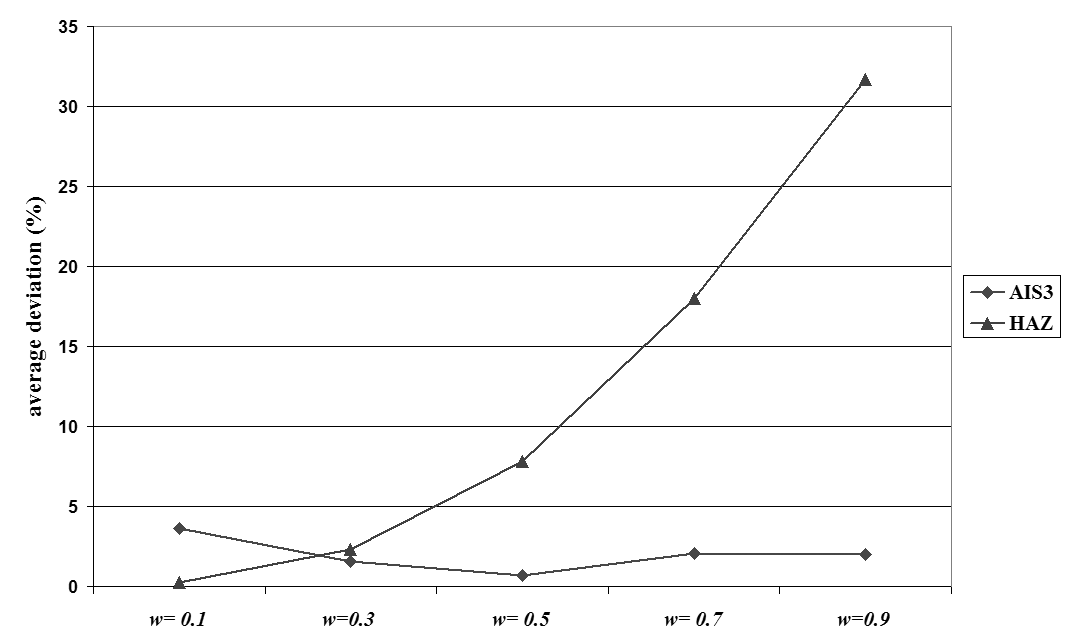 شكل1: نمونه داده شدهفرمول‌ها و روابط رياضيبراي نمايش روابط و فرمولهاي رياضي از جدول دو ستوني با خطوط نامرئي مطابق نمونه زير استفاده گردد. در ستون سمت راست اين جدول، شماره رابطه و در ستون سمت چپ رابطه يا فرمول مربوطه نوشته شود. (استفاده از Microsoft Equation در نوشتن فرمولها توصيه ميشود). در صورتي که فرمولها در محيط مايکروسافت ورد نسخه 2007 تهيه شوند فايل ارسالي بايد حتماً با پسوند *.docx ذخيره شود تا از تبديل شدن فرمولها به عکس جلوگيري شود. همة فرمول‌ها به ترتيب از 1 شماره‌گذاري شوند و شمارة هر فرمول در داخل پرانتز قرار گيرد. دو نمونه فرمول در زير آمده است.واحدهاواحد اعداد يا كميت‌هايي كه در متن، جدول‌ها و شكل‌ها مي‌آيند، يا عنوان محورهاي يك نمودار را بيان مي‌كنند، بايد به صورتهاي استاندارد و در سيستم SI ذكر شوند.نتيجهگيريوجود بخش جمع‌بندي و نتيجه‌گيري پس از متن اصلي مقاله الزامي است.منابع و مراجعمنابع مورد استفاده در متن در بخش آخر مقاله با عنوان "منابع و مراجع" آورده مي‌شود. كليه مراجع مورد استفاده در دو بخش فارسي و انگليسي به ترتيب حروف الفبا آورده مي‌شوند. منابع مورد استفاده در متن به چهار صورت در مراجع نوشته مي شوند:كل كتاببخشي از كتابمقالات ارائه‌شده در همايش‌هامقالات منتشرشده در نشريات تخصصيدر ادامه به عنوان نمونه‌اي از اين چهار مورد به فارسي و غيرفارسي آورده شده است. توجه شود كه ابتدا منابع فارسي و در ادامه آن منابع غيرفارسي قرار داده شود و شماره‌گذاري به صورت پيوسته در هر دو باشد. قلم منابع فارسی نازنین 11 و قلم منابع غیر فارسی TimesNewRoman با سایز 10 ایتالیک می باشد.- شیوه ارجاع منابع درون متن مقالات : در این جزوه بنا شده است از شیوه ارجاع منابع به روش APAاستفاده شود. روش APA يک روش استاندارد براي نوشتن فهرست منابع است. روش APA توسط انجمن روانشناسي امريکا يا"" American Psychological Association ارائه شد. در اين بخش قواعد استناد منبع در متن و قواعد استناد در پايان متن ارائه مي‌شود.- قواعد استناد منبع در متن به روش APA1-  وقتي اثر فقط يک پديدآورنده دارد:(نام خانوادگي، سال نشر اثر) مثل (احمدي، ۱۳۷۸(-  نام خانوادگي افراد بدون ذکر عنوان مي‌آيد مثل دکتر، پروفسور، استاد، خانم، آقا 
۲-  وقتي اثر دو پديد‌آورنده دارد:نام خانوادگي هر دو نفر ذکر مي‌شود. بعد از نام خانوادگي نفر اول هم مي‌توان واو عطف گذاشت و هم علامت وير‌‌‌گول.(نام خانوادگي نفر اول، نام خانوادگي دوم، سال نشر اثر(مثل (احمدي، اسدي، ۱۳۸۰) يا (احمدي و اسدي، ۱۳۸۰(۳- وقتي اثر سه تا پنج پديد‌آورنده دارد:براي اولين استناد نام همه ذکر مي‌شود، در دفعات بعدي فقط اولين نفر و کلمة ديگران مي‌آيد.مثال: استناد اول: (اسدي، حسني، محمدي، شايان، ارجمند، ۱۳۸۴)- استناد دوم: (اسدي و همکاران، ۱۳۸۴)۴-  وقتي اثري بيش از پنج مؤلف دارد:وقتي اثري شش مؤلف يا بيشتر دارد، فقط نام خانوادگي مؤلف اول مي‌آيد (حتي در اولين استناد) و به دنبال آن کلمه«همکاران» و سپس تاريخ انتشار اثر. (اسدي و همکاران، ۱۳۸۴) - در فهرست مراجع نام همه مؤلفان مي‌آيد.5- اگر نام پديد‌آورنده در متن اصلي آمده است، بلافاصله سال نشر اثر در داخل پرانتز مي‌آيد.مثل: شفيعي و عباسي (۱۳۷۹)، معتقدند که ...6-  اگر مستقيماً از کسي نقل‌قول مي‌شود، در انتهاي نقل‌قول (نام پديدآورنده، سال نشر، شماره صفحه) ذکر مي‌شود.مثال: نتايج پژوهش‌هاي انجام شده را مي‌توان چنين خلاصه کرد که « ارزشيابي‌هاي دانشجويي بيش از آن که نشان‌دهندة تغييرات محتوايي باشند، نشان‌دهندة تغييرات روش آموزشي اساتيد هستند.» ( دونکن، ۱۹۸۶، ص۷۷).7- در استناد به آثاري که از زباني به زبان ديگر ترجمه شده است، در متن گزارش نام مؤلف يا مؤلفان اثر و نيز نام مترجم يا مترجمان ذکر گردد و تنها در فهرست منابع نام مترجم آورده شود. اما مي‌توان در متن به دنبال نام مؤلف، نام مترجم را نيز اضافه کرد. مثال: (اسکينر، ۱۹۷۱، ترجمه سيف، ۱۳۷۰(8- براي هر نوع ارتباط شخصي مثل گفتگوي تلفني، مصاحبه، نامه‌هاي دريافتي و ... در انتهاي جمله عبارت ارتباط شخصي و تاريخ اين ارتباط مي‌شود.(ارتباط شخصي، ۱۷ خرداد ۱۳۸۴(-  ارتباط شخصي فقط در متن مي‌آيد،در فهرست منابع ذکر نمي‌شود. چون قابل بازيابي مجدد براي سايرين نيست.
9- اگر تاريخ نشر اثري مشخص نيست، به جاي تاريخ از کلمه" بي‌تا " مثال: (محمدي، بي‌تا(. 10- اگر پديد‌آورنده اثر مشخص نيست، نام اثر را داخل گيومه مي‌آوريم و تاريخ نشر آن را ذکر مي‌کنيم .مثال: («روش‌شناسي رسانه‌ها،» ۱۳۸۴(11- هرگاه به دو يا چند اثر از يک مؤلف اشاره مي‌شود، تاريخ همه آثار به ترتيب آورده مي‌شود. مثال: پژوهش‌هاي والاس (۱۹۸۸، ۱۹۹۰، ۱۹۹۵(- منبع‌نويسي در فهرست منابع به روش APA 
در بخش مراجع (Reference) ، فهرست آثار و اسنادي که در متن گزارش به آن‌ها اشاره شده ‌است مي‌آيد. اين فهرست به ترتيب حروف الفباي نام خانوادگي مؤلفان آثار، بدون ذکر شماره، مرتب مي‌شود و هر اثر فقط يک بار مي‌آيد. در ذکر هر اثر يا منبع، چهار دسته اطلاعات زير لازم است که بايد به دنبال هم بيايد: مؤلف يا مؤلفان. تاريخ انتشار اثر. عنوان اثر. اطلاعات مربوط به انتشار اثر.1- کتاب دارای یک مولف:مثال: علي‌آبادي، خديجه. (۱۳۶۸). مقدمات تکنولوژي آموزشي. تهران: انتشارات دانشگاه پيام ‌نور.2- کتاب‌هايي داراي دو مؤلف يا بيشتر: با ذکر نام تمام نويسندگان، به ترتيبي که در اثر اصلي آمده، نوشته مي‌شود.مثال: زمانی، احمد، قادری، جواد، رادان، امین. (1392). اقدام پژوهی در ایران. تبریز: نشر ساحل.3- اگر کتاب ويرايش دوم يا بيشتر باشد: بايد آن را نيز پس از عنوان کتاب در داخل پرانتز ذکر کنيد. براي تجديد اين کار لازم نيست. مثال: سيف، علي‌اکبر. (۱۳۶۸). روانشناسي يادگيري و آموزش. (ويرايش سوم) تهران: نشر آگاه.4- کتاب‌هايي که به جاي مؤلف، با عنوان سازمان‌ها و نهاد‌ها منتشر شده‌اند: در اين صورت‌ به جاي نام مؤلف، نام سازمان مربوط مي‌آيد.  مثال: مرکز اسناد و مدارک علمي، وزارت آموزش و پرورش. (۱۳۶۲). واژه‌نامه آموزش و پرورش. تهران.5- کتاب‌هايي که به جاي مؤلف، ويراستار يا گرد‌آورنده دارند به صورت زير نوشته مي‌شوند: مثال: شفيع‌آبادي، عبدالله. (گرد‌آورنده) (۱۳۷۴). مجموعه مقالات اولين سيمينار راهنمايي و مشاوره. تهران: انتشارات دانشگاه علامه طباطبايي.6- کتاب های ترجمه شده:ابتدا نام مؤلف يا مؤلفان کتاب، عنوان کتاب و سپس نام مترجم مي‌آيد. مثال: هرگنهان، بي.آر و اولسون، ام. اچ. (۱۳۷۴). مقدمه‌اي بر نظريه‌هاي يادگيري.(ترجمه علي‌اکبر‌ سيف).تهران: دانا. (تاريخ انتشار به زبان اصلي ۱۹۹۳).
7- مقاله‌هاي چاپ شده در مجله‌هاي تخصصي، فصلنامه ها، نشریات علمی پژوهشی، ترویجی و ... :  ابتدا نام مؤلف، سال انتشار و سپس عنوان مقاله و اسم مجله مي‌آيد. نام مجله و شماره آن پر‌رنگ‌تر چاپ مي‌شود نه نام مقاله. مثال: محمد‌زاده، داوود. (۱۳۶۸). اصول پرسشگري در خبرنگاری. دانشنامه روابط عمومی. شماره ۱۲ ، ۶۰- ۴۵.8- جزوه و بروشور:اطلاعاتي که براي جزوه، بروشور (دفترچه راهنما)، گزارش و مانند اينها داده مي‌شوند، نظير همان اطلاعاتي هستند که براي کتاب‌هاي کامل داده مي‌شوند، با اين تفاوت که بعد از اين نوع آثار در داخل علامت [ ] نام جزوه، گزارش، بروشور و غيره ذکر مي‌شود. مثال: وزارت آموزش و پرورش، معاونت آموزشي. (ارديبهشت ۱۳۷۴). مسائل تحصيلات تکميلي در ايران. [ گزارش] . تهران: مؤلف.9- مقالات نمایه شده در سایت های پژوهشی: www.civilica.com/page - EPSCONFO1-- EPSCONFO1- 062.html10- پایان نامه های دانشگاهی: مثال: دلاور، علی (1386). اسم پایان نامه. پایان نامه کارشناسی ارشد/ دکترا. اسم دانشگاه. شیوه ارجاع منابع خارجیArt, Zé O. et al, How to organize conference materials - A manual for proceedings design, Pacific Press, London, 2005.  Santos, Michael S., GIS for the 21st Century, in Proc. Geo2005 - Rediscovering the World through GIS, Vol. II, Paris, September 7-11, 2005, pp. 111-126.Silva, Tom, Challenges of Geo-spatial data diffusion. World Magazine, Nr. 12, New York, Jan. 2006, pp. 17-21.Snow, N. A. and Snow, J. N., GIS: The next generation. Ch. VII, Vol. I, pp. 69-85, Evolutionary books, Paris, 2006. 2- توضیحات تفصیلی درباره ویژگی های مقاله ويژگيهاي عنوان و نويسندگان مقالهعنوان مقاله در عين كوتاهي بايد تمام ويژگي‌هاي كار پژوهشي را نشان دهد. عنوان مقاله را در يك يا دو سطر بنويسيد. در صورتي كه عنوان مقاله شما دو سطري است، دقت كنيد كه طول سطر دوم نبايد بيشتر از طول سطر اول باشد.پس از عنوان مقاله بايد نام نويسندگان مقاله نوشته شوند. در هنگام نوشتن نام نويسندگان از ذكر عناويني مثل استاد، دكتر، مهندس، و ... خودداري كنيد. در صورت تمايل مي‌توانيد سِمت يا مرتبه علمي هر نويسنده را به شكل زيرنويس تهيه كنيد. همچنين نام دانشگاه يا محل اشتغال نويسنده به همراه نشاني، تلفن تماس، و نشانی رایانامه مي‌توانند ذكر شوند.ويژگيهاي چكيده و كلمات كليديچكيده مقاله بايد بطور صريح موضوع و نتايج كار پژوهشي انجام شده را بيان كند. در چكيده تنها بايد به اصل موضوع مقاله توجه شود و در آن از ذكرجزييات كار، شكل‌ها، جدولها، فرمولها، و مراجع خودداري شود. چكيده را حداكثر در 250 كلمه و در يك يا دو بند (پاراگراف) تهيه كنيد. براي هر مقاله حداكثر 6كلمه كليدي انتخاب كنيد، و آنها را با کاما(،) از هم جدا كنيد. اين كلمات بايد موضوعات اصلي و فرعي مقاله را دسته‌بندي كنند. كلمات كليدي را به ترتيب وابستگي مقاله به آنها بنويسيد؛ يعني كلماتي كه مرتبط‌تر هستند، اول نوشته شوند.اگر از مختصر‌نويسي در چكيده يا كلمات كليدي استفاده شده است، بايد شكل كامل آن در داخل يك جفت هلالين (پرانتز) آورده شود.ويژگيهاي مقدمهدر بخش مقدمه ابتدا بايد كليات موضوع پژوهش عنوان شود. مسئله مورد پژوهش تشریح شود و سوالات پژوهش عنوان گردد. در ادامه مقدمه مفهوم شناسی (تعریف واژه ها) قرار می گیرد و پس از تئوری و پیشینه تحقیق نگارش می شود. مقدمه داراي شماره 1 است.سپس در قسمت دوم  روش شناسی شامل (موراد و روش ها، جامعه آماری، شیوه گردآوری، شیوه های تحلیل، ابزارهای سنجش و ...) عنوان شود. این بخش دارای شماره 2 است  ويژگيهاي مطالب اصليپس از بخش مقدمه و روش شناسی بايد مطالب اصلي مقاله طي چند بخش نوشته شود. اين بخش‌ها می تواند شامل تعريف مفاهيم اوليه مورد نياز، بحث اصلی، تجزیه تحلیل اطلاعات آماری همراه با جداول و نمودارها و... باشند. در نوشتن مطالب اصلي مقاله دقت شود كه تنها به موضوع اصلي مقاله پرداخته شود تا ذهن خواننده از انحراف به سمت مطالب جانبي مصون بماند. همچنين سعي شود مطالب اصلي مقاله بصورت سلسله مراتبي و زنجيروار به هم مربوط باشند.بخش‌هاي مطالب اصلي مقاله از شماره 3 شروع مي‌شوند. بخش‌هاي بعدي نيز به ترتيب شمارهگذاري مي‌شوند. ويژگيهاي نتيجهدر بخش نتيجه، نكات مهم انجام شده در كار بصورت خلاصه مرور و نتايج به دست آمده توضيح داده شوند. همچنين در اين بخش بايد سهم علمي مقاله (Contribution) بصورت واضح بيان شود. هرگز عين مطالب چكيده را در اين بخش تكرار نكنيد. نتيجه می‏‌تواند به کاربردهای پژوهش انجام شده اشاره کند؛ نکات مبهم و قابل پژوهش جديد را مطرح کند؛ ويا گسترش موضوع بحث را به زمينه‏‌های ديگر پيشنهاد دهد. ويژگيهاي مراجعبخش مراجع در انتهاي مقاله قرار مي‌گيرد و عنوان آن داراي شماره نيست. شماره مراجع پایانی به ترتیب حروف الفباء میباشد. تمام مراجع حتماً بايد در متن مقاله مورد ارجاع واقع شده باشند.عنوانقلم (فونت)اندازهنوع قلمعنوان مقالهB Mitra14پررنگنام و نام خانوادگي نویسندگانB Mitra12نازکمشخصات نويسندگانB Mitra12نازکآدرس پست الکترونيکي نويسندگانTimes New Roman11ايتاليکعنوان بخشهاB Mitra14پررنگعنوان زير بخشهاB Mitra12پررنگمتن چکيده و واژه‌هاي کليديB Mitra12نازکمتن اصليB Mitra12نازکزير نويس فارسيB Mitra11نازکزير نويس لاتينTimes New Roman10نازکعنوان جداول، اشکال و نمودارهاB Mitra10پررنگعنوان ستونهاي جداولB Mitra10پررنگمتون فارسي درون جداولB Mitra11نازکمتون لاتين درون جداولTimes New Roman10نازکمراجع فارسيB Mitra12نازکمراجع لاتينTimes New Roman11نازک